График проведения оценочных процедур в филиале №1 муниципального бюджетного общеобразовательного учреждения «Становоколодезьская средняя общеобразовательная школа» Орловского муниципального округа Орловской на 2 полугодие 2023 -2024 учебный годСОГЛАСОВАНО                                                                                                                 УТВЕРЖДЕНО Педагогическим советом,                                                                                      заведующий филиалом  протокол от 28.12.2023г. № 3                                                                                         А.Н.Кузьмичева  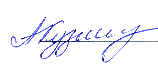                                                                                                                                   Приказ от 28.12.2023г. № 61Класс ПредметВид оценочной процедурыДата проведенияРегиональные оценочные процедурыОценочные процедуры ОО2  Математика Контрольная работа 30.01.20242  Математика Контрольная работа22.02.20242  Математика Контрольная работа28.03.20242  Математика Контрольная работа23.04.20242  Математика Контрольная работа20.05.20242  Русский язык Контрольный диктант22.01.20242  Русский язык Контрольный диктант05.02.20242  Русский язык Контрольный диктант07.03.20242  Русский язык Контрольный диктант02.04.20242  Русский язык Контрольный диктант17.04.20242  Русский язык Контрольный диктант22.05.20242Английский языкКонтрольная работа22.01.20242Английский языкКонтрольная работа09.02.20242Английский языкКонтрольная работа01.03.20242Английский языкКонтрольная работа15.04.20242Английский языкИтоговый тест17.05.2024Региональные оценочные процедурыОценочные процедуры ОО3Математика Контрольная работа30.01.20243Математика Контрольная работа21.02.20243Математика Контрольная работа11.03.20243Математика Контрольная работа11.04.20243Математика Контрольная работа23.04.20243Математика  Контрольная работа15.05.20243Математика  Контрольная работа22.05.20243Русский язык Контрольный диктант23.01.20243Русский язык Контрольный диктант27.02.20243Русский язык Контрольный диктант13.03.20243Русский язык Контрольный диктант29.03.20243Русский язык Контрольный диктант30.04.20243Русский язык Контрольный диктант15.05.20243Английский языктест22.01.20243Английский языктест13.03.20243Английский языктест18.04.20243Английский языктест23.04.2024Федеральные оценочные процедуры4Русский языкВсероссийские проверочные работы02.04.20244Русский языкВсероссийские проверочные работы04.04.20244 МатематикаВсероссийские проверочные работы09.04.20244 Окружающий мирВсероссийские проверочные работы17.04.2024Оценочные процедуры ОО4 МатематикаКонтрольная работа 19.02.20244 МатематикаКонтрольная работа 11.04.20244 МатематикаИтоговая контрольная работа  13.05.20244 Русский языкКонтрольный диктант 22.01.20244 Русский языкКонтрольное списывание       13.02.20244 Русский языкКонтрольный диктант 20.02.20244 Русский языкКонтрольный диктант 05.03.20244 Русский языкКонтрольный диктант 16.05.20244 Русский языкКонтрольное изложение 20.05.20244 Русский языкИтоговый контрольный диктант 27.05.20244Английский языктест02.02.20244Английский языктест05.03.20244Английский языктест12.04.20244Английский языктест17.05.2024Федеральные оценочные процедуры5 Русский языкВсероссийские проверочные работы04.04.20245 Математика Всероссийские проверочные работы11.04.20245 БиологияВсероссийские проверочные работы17.04.20245 ИсторияВсероссийские проверочные работы22.04.2024Оценочные процедуры ОО5Русский языкКонтрольная работа30.01.2024 5Русский языкКонтрольная работа12.03.2024  5Русский языкКонтрольный диктант10.04.20245Русский языкКонтрольное тестирование17.05.20245МатематикаКонтрольная работа 12.01.20245МатематикаКонтрольная работа 24.01.20245МатематикаКонтрольная работа 09.02.20245МатематикаКонтрольная работа 20.02.20245МатематикаКонтрольная работа 12.03.20245МатематикаКонтрольная работа 16.04.20245МатематикаКонтрольная работа 30.04.20245МатематикаИтоговая контрольная работа15.05.20245ИнформатикаКонтрольная работа15.02.20245ИнформатикаКонтрольная работа18.04.20245ИнформатикаКонтрольная работа23.05.20245Английский языкТест 11.01.20245Английский языкТест 02.02.20245Английский языкТест 27.02.20245Английский языкТест 29.03.20245Английский языкТест 19.04.20245Английский языкТест 21.05.20245БиологияТест 13.03.20245БиологияТест 22.05.2024Федеральные оценочные процедуры6Русский языкВсероссийские проверочные работы17.04.20246МатематикаВсероссийские проверочные работы25.04.20246История/обществознаниеВсероссийские проверочные работы01.04.20246Биология/географияВсероссийские проверочные работы09.04.2024Оценочные процедуры ОО6МатематикаКонтрольная работа 12.01.20246МатематикаКонтрольная работа 13.02.20246МатематикаКонтрольная работа 29.02.20246МатематикаКонтрольная работа 29.03.20246МатематикаКонтрольная работа 10.04.20246МатематикаКонтрольная работа 29.04.20246МатематикаКонтрольная работа итоговая14.05.20246ИнформатикаКонтрольная работа31.01.20246ИнформатикаКонтрольная работа10.04.20246Русский языкКонтрольная работа25.01.20246Русский языкКонтрольная работа16.02.20246Русский языкКонтрольная работа15.03.20246Русский языкКонтрольная работа22.04.20246Русский языкКонтрольная работа14.05.20246Русский языкКонтрольная работа  22.05.20246Английский языкТест 25.01.20246Английский языкТест 22.02.20246Английский языкТест 18.04.20246Английский языкТест 17.05.20246БиологияТест 11.03.20246БиологияТест 21.05.2024Федеральные оценочные процедуры7Русский языкВсероссийские проверочные работы24.04.20247Математика Всероссийские проверочные работы18.04.20247История/обществознаниеВсероссийские проверочные работы03.04.20247Биология/географияВсероссийские проверочные работы09.04.2024Оценочные процедуры ОО7Алгебра Контрольная работа 26.01.20247Алгебра Контрольная работа 09.02.20247Алгебра Контрольная работа 05.03.20247Алгебра Контрольная работа 27.03.20247Алгебра Контрольная работа 30.04.20247Алгебра Контрольная работа итоговая  17.05.20247Геометрия Контрольная работа06.02.20247Геометрия Контрольная работа 27.02.20247Геометрия Контрольная работа 16.04.20247Геометрия Контрольная работа 07.05.20247Вероятность и статистика Контрольная работа 25.04.20247ИнформатикаКонтрольная работа 18.01.20247ИнформатикаКонтрольная работа 07.03.20247ИнформатикаКонтрольная работа 28.03.20247Русский язык Контрольный диктант02.02.20247Русский язык Контрольный диктант03.04.20247Русский язык Контрольный диктант29.04.20247Русский язык Контрольная работа21.05.20247Английский язык Тест 11.01.20247Английский язык Тест 02.02.20247Английский язык Тест 29.02.20247Английский язык Тест 02.04.20247Английский язык Тест 25.04.20247                                   Английский язык Тест 24.05.2024 7Биология Тест 11.03.2024 7Биология Тест  21.05.20247Физика  Контрольная работа 13.03.20247Физика  Контрольная работа 16.05.2024 Федеральные оценочные процедуры8  Русский языкВсероссийские проверочные работы25.04.20248  Математика Всероссийские проверочные работы16.04.20248 История/обществознание/географияВсероссийские проверочные работы03.04.20248 Биология/физика/химияВсероссийские проверочные работы08.04.2024Оценочные процедуры ОО8Алгебра Контрольная работа 22.01.20248Алгебра Контрольная работа21.02.20248Алгебра Контрольная работа11.03.20248Алгебра Контрольная работа10.04.20248Алгебра Контрольная работа26.04.20248Алгебра Контрольная работа итоговая 20.05.20248Геометрия Контрольная работа25.01.20248Геометрия Контрольная работа29.02.20248Геометрия Контрольная работа04.04.20248Геометрия Контрольная работа07.05.20248Информатика Контрольная работа09.02.20248Информатика Контрольная работа24.05.20248Русский язык Контрольная работа	16.01.20248Русский язык  Контрольная работа02.02.20248Русский язык  Контрольная работа22.02.20248Русский язык Контрольная работа12.03.20248Русский язык Контрольная работа08.05.20248Английский язык Тест 05.02.20248Английский язык Тест 11.03.20248Английский язык Тест 18.04.20248Английский язык Тест 23.05.20248Биология Итоговая контрольная работа 23.05.20248Физика Контрольная работа 21.02.20248Физика Контрольная работа 06.03.20248Физика Контрольная работа 15.04.20248Физика Контрольная работа 20.05.20248Химия Контрольная работа23.01.20248Химия Контрольная работа27.02.20248Химия Контрольная работа24.05.2024 Региональные оценочные процедуры Оценочные процедуры ОО9Алгебра Контрольная работа02.02.20249Алгебра Контрольная работа20.02.20249Алгебра Контрольная работа05.03.20249Алгебра Контрольная работа01.04.20249Алгебра Контрольная работа итоговая26.04.20249Геометрия Контрольная работа30.01.20249Геометрия Контрольная работа29.02.20249Геометрия Контрольная работа28.03.20249Геометрия Контрольная работа25.04.20249Русский язык Контрольная работа18.01.20249Русский язык Контрольная работа15.02.20249Русский язык Итоговая контрольная работа14.05.20249Английский язык Тест 06.02.20249Английский язык Тест 04.03.20249Английский язык Тест 08.04.20239Английский язык Тест 07.05.20249 Биология Контрольная работа05.02.20249 Биология Контрольная работа21.05.20249Физика Контрольная работа11.01.20249Физика Контрольная работа12.03.20219Физика Контрольная работа02.05.20249Физика Контрольная работа итоговая16.05.2024 9Химия Контрольная работа26.01.20249Химия Контрольная работа10.04.20249Информатика Контрольная работа18.01.20249Информатика Контрольная работа22.02.20249Информатика Контрольная работа16.05.2024